Муниципальное бюджетное общеобразовательное учреждение«Открытая (сменная) общеобразовательная школа №6»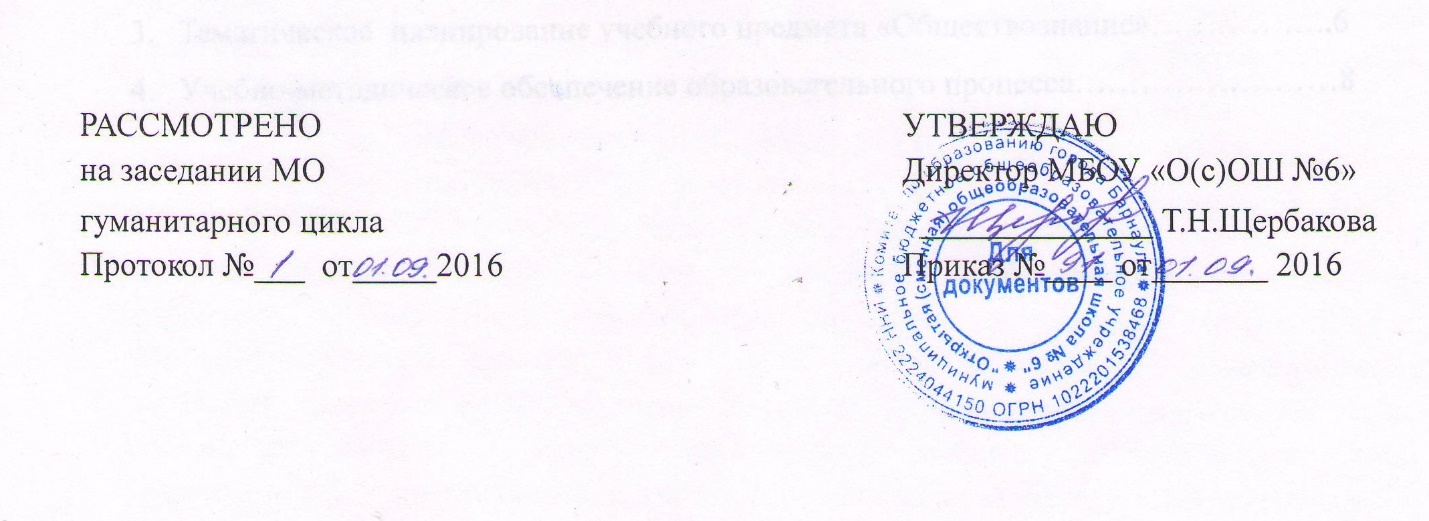 Рабочая программаучебного предмета«География»10-11 класс(очно-заочная форма обучения)	Составитель:Свиридова Евгения Александровна,  учитель географииБарнаул 2016СОДЕРЖАНИЕ:1. Пояснительная запискаРабочая программа учебного предмета «Экономическая и социальная география мира» для 10-11 классов составлена на основе Федерального компонента государственного образовательного стандарта (2004), примерной программы среднего (полного) общего образования по географии (базовый уровень), Основной образовательной программы МБОУ «О(с)ОШ №6», программы «Экономическая и социальная география мира» для 10-11 классов под ред. Е.М.Домогацких.1.1 Общая характеристика учебного предмета «География»     Курс «Экономическая и социальная география  мира» в старших классах средней школы занимает особое место, он завершает цикл школьного географического образования и призван сформировать у учащихся представление об окружающем мире,  понимание основных тенденций и процессов, происходящих в постоянно меняющемся мире, показать взаимосвязь природы, населения и хозяйства земного шара. 1.2  Цель и задачи географического образования на уровне среднего общего образования- сформировать у учащихся целостное представление о состоянии современного общества, о сложности взаимосвязей природы и хозяйствующего на Земле человечества;- развить пространственно-географическое мышление;- воспитать уважение к культурам других народов и стран;- сформировать представление о географических особенностях природы, населения и хозяйства разных территорий;- научить применять географические знания для оценки и объяснения разнообразных процессов и явлений, происходящих в мире;- воспитать экологическую культуру, бережное и рациональное отношение к окружающей среде.1.3 Место учебного предмета «География»Программа «Экономическая и социальная география мира» Е.М. Домогацких обеспечивает обязательный минимум содержания курса «География» в старших классах. Авторами курса программа рассчитана на 68 часов. Согласно учебному плану школы количество часов, выделенных на изучение «Географии» распределено между 10 и 11 классами. В связи с этим программный материал был разделен следующим образом:  первая часть программы «Общая характеристика мира» изучается в 10 классе, вторая часть «Региональный обзор мира» изучается в 11 классе.  Рабочих недель в году в открытой (сменной) общеобразовательной школе – 35 в 10 классах  и 34 в 11 классах. Рабочая программа для 10 - 11 классов очно-заочной формы обучения рассчитана на 1 час в неделю в 10  и  11 классах, то есть  на 35 ч в год в 10 классах и на 34 часа в 11 классах, всего – на 69 часов. По сравнению с авторской программой, рассчитанной на 68 часов, количество часов возрастает в 10 классе - на 1час. Этот  резервный  час, появившиеся из-за увеличения количества рабочих недель, используются  на обобщающее повторение  в конце учебного года.Кроме того в программе автора Е.М. Домогацких на часть 1 «Общая характеристика мира» отводится 33 часа, для использования еще 1 часа автор не дает разъяснений. В рабочей программе этот час используется на обобщающее повторение после изучения первой части «Общая характеристика мира» в 10 классе. Также в программе автора Е.М. Домогацких на часть 2 «Региональный обзор мира» отводится 30 часов, для использования еще 4 часов автор не дает разъяснений. В рабочей программе эти 4 часа используется на обобщающее повторение после изучения второй части «Региональный обзор мира»  в 11 классе. Практические работы, предусмотренные авторской программой, являются этапами комбинированных уроков.1.4 Требования к уровню подготовки обучающихся 10-11 классовВ результате изучения курса «Экономическая и социальная география мира» ученик должен:знать/пониматьтипологию стран современного мира; НТР; ТНК; международное географическое разделение труда, международную экономическую интеграцию; территориальную структуру хозяйства и региональную политику в экономически развитых странах;виды мировых природных ресурсов, особенности размещения основных видов природных ресурсов, их главные месторождения и территориальные сочетания; природные и антропогенные причины возникновения геоэкологических проблем на локальном, региональном и глобальном уровнях; меры по сохранению природы и защите людей от стихийных природных и техногенных явлений;численность и динамику населения мира, отдельных регионов и стран, их этногеографическую специфику; различия в уровне и качестве жизни населения, основные направления миграций; проблемы современной урбанизации; воспроизводство населения; виды естественного прироста населения; структуру населения; трудовые ресурсы;географические аспекты отраслевой и территориальной структуры мирового хозяйства, размещения его основных отраслей; формы международных экономических отношений;место географии в системе наук; традиционные и новые методы географических исследований;уметь:определять и сравнивать по разным источникам информации географические тенденции развития природных, социально-экономических и геоэкологических объектов, процессов и явлений;оценивать и объяснять ресурсообеспеченность отдельных стран и регионов мира, их демографическую ситуацию, уровни урбанизации и территориальной концентрации населения и производства, степень природных, антропогенных и техногенных изменений отдельных территорий;применять разнообразные источники географической информации для проведения наблюдений за природными, социально-экономическими и геоэкологическими объектами, процессами и явлениями, их изменениями под влиянием разнообразных факторов;составлять комплексную характеристику отраслей промышленности и сельского хозяйства стран мира; картосхемы, диаграммы, простейшие карты, модели, отражающие географические закономерности различных явлений и процессов, их территориальные взаимодействия;сопоставлять географические карты различной тематики.1.5 Содержание учебного предмета «География»2. Тематическое планирование. 10 классТематическое планирование. 11 класс3. Учебно - методическое обеспечениеПрограмма по географии 6-10 классы под редакцией Е.М. Домогацких. Издательство «Русское слово» - 2010г.Домогацких Е.М., Алексеевский Н.И. География: Экономическая и социальная география мира: в 2ч. Ч. 1. Общая характеристика мира: учебник для 10-11 классов общеобразовательных учреждений. - М.: ООО «ТИД «Русское слово - РС», - 2011 – 232 с. Домогацких Е.М., Алексеевский Н.И. География: Экономическая и социальная география мира: в 2ч. Ч. 2. Общая характеристика мира: учебник для 10-11 классов общеобразовательных учреждений. - М.: ООО «ТИД «Русское слово - РС», - 2011 – 232 с. Атлас. Экономическая и социальная география мира. С комплектом контурных карт. 10 класс. М.: Роскартография, 2010. – 48 с.География. Уроки-игры в средней школе. Учебно-методическое пособие.– Волгоград. Издательство «Учитель», 2007.Приложениек рабочей программе по учебному предмету «География» для 10-11 классовСписок практических работ для 10-11 классовПояснительная записка ……………………………………………….3 Тематическое планирование…………………………………………6Учебно-методическое обеспечение………………………………….8КлассОбъем учебного времениРазделы программыКоличество учебного времени1035Раздел 1. Современная география1 ч.1035Раздел 2. Страны современного мира 2 ч.1035Раздел 3. География населения мира 5 ч.1035Раздел 4. Взаимоотношения природы и общества. Мировые природные ресурсы и экологические проблемы 12 ч.1035Раздел 5. Мировое хозяйство и научно-техническая революция 2 ч.1035Раздел 6. Характеристика отраслей мирового хозяйства 10 ч.1035Раздел 7. Глобальные проблемы современности 1ч.1035Резерв2 ч.1134Раздел 1. Политическая карта мира2 ч.Раздел 2. Зарубежная Европа5 ч.Раздел 3. Зарубежная  Азия8 ч.Раздел 4. Северная Америка3 ч.Раздел 5. Латинская Америка4 ч.Раздел 6. Африка4 ч.Раздел 7. Австралия и Океания2ч.Раздел 8. Россия и современный мир2 ч.Резерв4 ч.№п\пТема урокаКол-во часовСовременная география(1ч)Современная география(1ч)Современная география(1ч)1География как наука. Методы географических исследований. Виды  и значение географической информации. ГИС1Тема 1.Страны современного мира (2 ч)Тема 1.Страны современного мира (2 ч)Тема 1.Страны современного мира (2 ч)2Уровень социально-экономического развития. ВВП. Практическая работа № 113Страны развитые и развивающиеся. «Большая восьмерка», страны переселенческого капитализма, страны с переходным типом экономики, НИС1Тема 2.География населения мира (5 ч)Тема 2.География населения мира (5 ч)Тема 2.География населения мира (5 ч)4Динамика численности населения мира в разные исторические периоды. Современная численность населения мира, отдельных стран и регионов. Практическая работа № 215Рождаемость, смертность и естественный прирост, главные демографические показатели. Естественный прирост населения в разных странах и регионах. Типы воспроизводства населения. Демографический кризис и демографический взрыв. Их причины и последствия. Теория «демографического перехода». Демографическая политика. Ее цели в странах с разным типом воспроизводства населения. 16Этнический (национальный) состав населения. Крупнейшие народы мира и языковые семьи. Рабочие языки ООН. Религиозный состав населения мира. Мировые и этнические религии. Этнорелигиозные конфликты. Возрастной и половой состав населения. Половозрастные пирамиды. Практическая работа № 3, 417Трудовые ресурсы и экономически активное население. Проблема безработицы и ее географические особенности. Общий рисунок расселения человечества на планете. Плотность населения. Неравномерность размещения населения. Сгустки населения. Роль природных, экономических и демографических факторов. География мировых миграционных процессов, их причины и следствия. «Перекачка умов». Практическая работа №518Урбанизация как всемирный процесс, ее особенности в развитых и развивающихся странах. Практическая работа №6, 71Тема 3.Взаимоотношения природы и общества. Мировые природные ресурсы и экологические проблемы (12 ч)Тема 3.Взаимоотношения природы и общества. Мировые природные ресурсы и экологические проблемы (12 ч)Тема 3.Взаимоотношения природы и общества. Мировые природные ресурсы и экологические проблемы (12 ч)9Развитие отношений между природой и человеком: охотничий, аграрный, индустриальный, современный этапы. Присваивающее и производящее хозяйство1ч10Природа и географическая среда. Природопользование рациональное и нерациональное1ч11Классификация природных ресурсов и обеспеченность ими отдельных стран. Практическая работа № 81ч12Минеральные ресурсы мира. Современная география топливных рудных и нерудных полезных ископаемых. Обеспеченность минеральным сырьем различных государств и регионов1ч13Металлогенетические пояса. Проблема исчерпания запасов минерального сырья. Территориальные сочетания полезных ископаемых. Комплексное освоение ископаемых. 1ч14Земельные ресурсы. Земельный фонд и его структура. Использование пахотных площадей. Практическая работа №91ч15Деградация почв. Опустынивание -глобальная проблема1ч16Лесные ресурсы. Их размещение на планете: северный и южный лесные пояса. Обеспеченность лесными ресурсами различных государств и регионов. Сокращение площади лесов планеты, его масштабы и последствия.1ч17Ресурсы пресной воды. Роль речных вод в жизни человека. Неравномерность в обеспечении стран и регионов пресной водой. Пути преодоления нехватки водных ресурсов. Ухудшение качества воды. Сточные воды. Оборотное водоснабжение. Ресурсы Мирового океана. Роль океана в обеспечении человечества разнообразными ресурсами. Биологические ресурсы. Аквакультура и марикультура. Виды минеральных ресурсов океана. Энергетические ресурсы: используемые и потенциальные1ч18Другие виды ресурсов. Альтернативные источники энергии. Гелиоэнергетика и ветроэнергетика. Ресурсы внутреннего тепла Земли. Рекреационные ресурсы, их виды. Изменение роли отдельных ресурсов в связи с появлением новых видов отдыха. Туристический бум. Объекты Всемирного наследия. 1ч19Экология. Экологические проблемы, неизбежность их существования. Возможные пути их решения: экстенсивный и интенсивный. Загрязнение литосферы, атмосферы и гидросферы. Парниковый эффект. Разрушение озонового слоя. Глобальное потепление. Замкнутые технологические циклы и безотходные технологии1ч20Обобщение и повторение темы1чТема 4.Мировое хозяйство и научно-техническая революция (2 ч)Тема 4.Мировое хозяйство и научно-техническая революция (2 ч)Тема 4.Мировое хозяйство и научно-техническая революция (2 ч)21Формы разделения труда. Международное географическое разделение труда. Мировое хозяйство как совокупность национальных хозяйств стран мира. Международная хозяйственная специализация государств: роль географических факторов. Типы стран по их роли в МГРТ. Международная экономическая интеграция. Транснациональные корпорации. Крупнейшие международные отраслевые и региональные союзы1ч22Современный этап НТР и его характерные черты. Влияние НТР на территориальную и отраслевую структуру мирового хозяйства. Старые, новые и новейшие отрасли промышленности. Наукоемкие отрасли. Авангардная тройка отраслей. Старопромышленные районы. Промышленные районы нового освоения и высоких технологий1чТема 5.Характеристика отраслей мирового хозяйства (10 ч)Тема 5.Характеристика отраслей мирового хозяйства (10 ч)Тема 5.Характеристика отраслей мирового хозяйства (10 ч)23Промышленность мира. Топливно-энергетическая промышленность. Нефтегазовая и угольная промышленность. Грузопотоки топлива. Страны экспортеры и страны импортеры. Электроэнергетика. Роль электростанций разных видов в мировом производстве электроэнергии. Специфика электроэнергетики разных стран. 1ч24Обрабатывающая промышленность: машиностроение, металлургия.1ч25Обрабатывающая промышленность: Химическая, лесная и легкая промышленность. Связь уровня развития обрабатывающей промышленности с уровнем социально-экономического развития государств. Мировые лидеры в различных отраслях промышленного производства1ч26Сельское хозяйство, его отраслевой состав. Земледелие и животноводство. Аграрные отношения в странах разного типа. Продовольственное и товарное сельское хозяйств1ч27«Зеленая революция» и ее сущность Мировые лидеры в производстве сельскохозяйственной продукции1ч28Транспорт мира и его состав. Значение и особенности разных видов транспорта в мировых перевозках грузов и пассажиров1ч29Грузооборот и пассажирооборот. Густота транспортной сети. Транспортные сети радиального и линейного типа. Особая роль морского транспорта. «Контейнерная революция» и «контейнерные мосты». Особенности организации транспорта развитых и развивающихся стран1ч30Международные экономические отношения, их формы. Свободные экономические зоны1ч31Международная торговля: товарная структура и географическое распределение. Другие формы МЭО: кредитно-финансовые, производственные, предоставление услуг. 1ч32Обобщение и повторение темы. Практическая работа № 101чТема 6.Глобальные проблемы современности (1 ч)Тема 6.Глобальные проблемы современности (1 ч)Тема 6.Глобальные проблемы современности (1 ч)33Понятие о глобальных проблемах, их типах и взаимосвязях. проблемы выживания и проблемы развития. Сырьевая, демографическая, продовольственная и экологическая главные из глобальных проблем. Возможные пути их решения. Роль географии в решении глобальных проблем человечества. Практическая работа №111чРезерв (2ч)34Обобщение повторение1ч35Обобщение повторение1чИтого35ч№п\пТема урокаКол-во часовТема 1.Политическая карта мира (2 ч)Тема 1.Политическая карта мира (2 ч)Тема 1.Политическая карта мира (2 ч)1Современная политическая карта мира и этапы её развития. Количественные и качественные изменения на политической карте мира. Государственная территория и государственная граница. Виды государственных границ. Исторический характер границ. Демаркация и делимитация. Территориальные воды. Дифференциация стран современного мира. Их типология. Внутриконтинентальные, приморские и островные страны. Анклавы. Суверенные и зависимые государства. Государственный строй и государственное устройство. Монархии и республики. Унитарные и федеративные государства. Практическая работа № 121ч2Понятие о регионах мира. Международные организации, их многообразие и виды. 1чТема 2.Зарубежная Европа (5 ч)Тема 2.Зарубежная Европа (5 ч)Тема 2.Зарубежная Европа (5 ч)3Общая характеристика региона. Географическое положение. Деление на субрегионы: Западная, Восточная, Северная, Центральная и Южная Европа.1ч4Природно-ресурсный потенциал субрегионов Европы. Практическая работа№ 131ч5Демографическая ситуация в зарубежной Европе. Национальный и религиозный состав населения. Обострение межнациональных противоречий в ряде стран. Особенности расселения, географии городов. Уровни и темпы урбанизации. Крупнейшие городские агломерации зарубежной Европы.1ч6Хозяйственные различия между странами. Центральная ось развития. Главные отрасли промышленности и их география. Крупнейшие районы и центры добывающих и обрабатывающих отраслей. Основные типы сельского хозяйства: северо-, средне- и южноевропейский. Их географические и отраслевые особенности. Международные экономические связи..1ч7Охрана окружающей среды. Экологические проблемы. Практическая работа№ 141чТема 3.Зарубежная  Азия (8 ч)Тема 3.Зарубежная  Азия (8 ч)Тема 3.Зарубежная  Азия (8 ч)8Общая характеристика региона. Территория, границы, положение, состав региона. Большие различия между странами. Природные условия, их контрастность, неравномерность распределения ресурсов. Особое значение нефти. Земельные и агроклиматические ресурсы.1ч9Население: численность и особенности воспроизводства. Сложный этнический состав. Межнациональные конфликты и территориальные споры. Азия – родина трёх мировых религий. Размещение населения и процессы урбанизации. Практическая работа№ 151ч10Уровень хозяйственного развития и международная специализация стран. Новые индустриальные страны. Нефтедобывающие страны. Интеграционные группировки стран зарубежной Азии. Основные районы и направления развития сельского хозяйства. Особое значение ирригации. Транспорт и международные экономические связи. Непроизводственная сфера. 1ч11Охрана окружающей среды экологические проблемы, экологическая политика. Объекты Всемирного наследия.1ч12Субрегионы Зарубежной Азии. Практическая работа № 161ч13Япония. Территория, границы, положение, государственный строй. Место в мировой экономике. Практическая работа№ 171ч14Китайская Народная Республика. Территория, границы, положение, государственный строй. Место в мировой экономике1ч15Республика Индия. Территория, границы, положение, государственный строй. Место в мировой экономике1чТема 4.Северная Америка (3 ч)Тема 4.Северная Америка (3 ч)Тема 4.Северная Америка (3 ч)16Соединённые Штаты Америки. Краткая историческая справка. Территория, границы, положение. Государственный строй. Численность и воспроизводство населения. Специфика этнического и религиозного состава. Роль иммиграции в формировании населения. Основные черты размещения населения. Урбанизация в США и её особенности. Главные города, агломерации и мегалополисы. Сельское население. Внутренние различия. Экономические районы: Северо-Восток, Средний Запад, Юг, Запад. Особая роль Калифорнии.1ч17Соединённые Штаты Америки. Хозяйство США. Природные предпосылки для развития промышленности. Основные отрасли промышленности и их география. Промышленные пояса и главные промышленные районы. Условия для развития сельского хозяйства. География основных отраслей, сельскохозяйственные районы (пояса) и их специализация. Особенности транспортной системы. Сеть сухопутных магистралей. Морские порты. Международные экономические связи США. Загрязнение окружающей среды в США и меры по её охране. Национальные парки и объекты Всемирного наследия. Практическая работа № 181ч18Канада. Краткая историческая справка. Основные черты её экономико-географического положения, Государственный строй, природы, населения и хозяйства. Богатство природно-ресурсного потенциала. Большая роль добывающих отраслей и сельского хозяйства – признаки страны переселенческого капитализма. Место Канады в мировом хозяйстве. Взаимосвязь экономики Канады и США.1чТема 5.Латинская Америка (4 ч)Тема 5.Латинская Америка (4 ч)Тема 5.Латинская Америка (4 ч)19Состав, и общая характеристика региона. Географическое положение, природные условия и ресурсы. Практическая  работа № 191ч20Население: тип воспроизводства и проблемы, с ним связанные. Неоднородность этнического и религиозного состава. Неравномерность в размещении населения и её причины. Темпы и уровень урбанизации, крупнейшие городские агломерации. Ложная урбанизация.1ч21Современный уровень и структура хозяйства. Значение и место Латинской Америки в мировом хозяйстве, главные отрасли специализации. Главенствующая роль горнодобывающей промышленности, её главные районы и отрасли. Обрабатывающая промышленность, основные отрасли и черты её размещения. Особенности землевладения: латифундии и минифундии. Главные сельскохозяйственные районы и их специализация. Основные черты развития и размещения транспорта. Международные экономические связи. Охрана окружающей среды и экологические проблемы. Объекты Всемирного наследия.1ч22Деление Латинской Америки на субрегионы. Страны бассейна Амазонки и Ла-Платской низменности, Андские (Андийские) страны, Центральная Америка, Вест-Индия и Мексика. Практическая работа№ 20Бразилия. Краткая историческая справка. Основные черты её экономико-географического положения, государственного строя, природы, населения и хозяйства. Место Бразилии в экономике Латинской Америки и в мировом хозяйстве. Характерные черты территориальной и отраслевой структуры хозяйства. «Промышленный треугольник». Города Рио-де-Жанейро и Сан-Паулу. Значительная роль машиностроения в экономике страны. Страны кофе. Недостаточное развитие транспортной системы. Объекты Всемирного наследия. 1чТема 6.Африка (4 ч)Тема 6.Африка (4 ч)Тема 6.Африка (4 ч)23Общая характеристика региона. Территория, границы и экономико-географическое положение. Политическая карта, пограничные споры и конфликты. Особенности Государственного строя. Природные условия и ресурсы как важнейшая предпосылка экономического развития стран Африки. Хозяйственная оценка минеральных, земельных, агроклиматических и лесных ресурсов. Население: демографический взрыв и связанные с ним проблемы. Особенности этнического и религиозного состава населения. Особенности размещения населения. Практическая работа № 211ч24Место и роль Африки в Мировом хозяйстве. Главные отрасли специализации. Преобладающее значение горнодобывающей промышленности, основные отрасли и районы размещения. Особенности сельского хозяйства. Монокультура земледелия – причина деградации земель. Транспортные проблемы Африки. Непроизводственная сфера. Охрана окружающей среды и экологические проблемы. Заповедники и национальные парки. Объекты Всемирного наследия. Международные экономические связи. Практическая  работа № 22 1ч25Южно-Африканская Республика (ЮАР) – единственная экономически развитая страна Африки. Краткая историческая справка. Основные черты её экономико-географического положение, государственного строя, природы, населения и хозяйства. Богатейшие природные ресурсы: алмазы, золото, каменный уголь, рудные ископаемые. Доминирование горнодобывающей отрасли. «Чёрное большинство» и «белое меньшинство».1ч26Республика Кения – типичная развивающаяся страна Африки. Краткая историческая справка. Основные черты её экономико-географического положение, государственного строя, природы, населения и хозяйства. Богатейший рекреационный потенциал и его использование.1чТема 7.Австралия и Океания (2 ч)Тема 7.Австралия и Океания (2 ч)Тема 7.Австралия и Океания (2 ч)27Австралия. Краткая историческая справка. Территория, границы, положение. Политическая карта. Государственный строй Богатство природных ресурсов и нехватка воды. Хозяйственная оценка природных условий и ресурсов. Особенности воспроизводства, состава и размещения населения. Мигранты. Место в мировом хозяйстве, главные отрасли специализации. Международные экономические связи. Охрана окружающей среды и экологические проблемы. Объекты Всемирного наследия..Практическая работа № 23 1ч28Океания. Краткая характеристика географической специфики, природных ресурсов, особенностей населения и хозяйственного развития. 1чТема 8.Россия и современный мир (2 ч)Тема 8.Россия и современный мир (2 ч)Тема 8.Россия и современный мир (2 ч)29Экономико-географическая история России. Россия в мировом хозяйстве и ее изменение. Практическая работа № 24 1ч30Россия на современной политической и экономической карте мира. Отрасли международной специализации России. Международные связи России. 1чРезерв (4ч)31Обобщение повторение1ч32Обобщение повторение1ч33Обобщение повторение1ч34Обобщение повторение1чИтого34чНазваниеКлассИсточникП.Р. №1«Составление графиков, картосхем и диаграмм на основе статистической информации»10Программа по географии, стр. 43П.Р. №2«Сравнительный анализ карт народов и мировых религий»10Программа по географии, стр. 44П.Р. №3«Анализ половозрастных пирамид разных стран, объяснение причин миграционных процессов в Европе»10Программа по географии, стр. 44П.Р. №4«Подбор примеров мононациональных и многонациональных стран»10Программа по географии, стр. 44П.Р. №5«Объяснение причин миграционных процессов в Европе»10Программа по географии, стр. 44П.Р. №6«Составление списка стран в которых гос. Языком является 1. франц. 2.русс. 3. нем. »10Программа по географии, стр. 44П.Р. №7«Обозначение на к.к. крупнейших агломераций и мегалополисов»10Программа по географии, стр. 44П.Р. №8«Определение обеспеченности стран различными видами природных ресурсов»10Программа по географии, стр. 45П.Р. №9«Определение стран –экспортеров основных видов сырья, промышленной и с/х продукции, разных видов услуг»10Программа по географии, стр. 46П.Р. №10«Составление тест-опросника по теме »10Программа по географии, стр. 47П.Р. №11«Составление схемы «Взаимные связи глобальных проблем»10Программа по географии, стр. 47П.Р. №12«Классификация крупнейших государств мира по формам правления и государственному устройству»11Программа по географии, стр. 48П.Р. №13«Обозначение на к.к. границ субрегионов Европы»11Программа по географии, стр. 49П.Р. №14«Разработка маршрута туристической поездки по странам Европы»11Программа по географии, стр. 49П.Р. №15«Сравнительная характеристика ЭГП двух стран Азии »11Программа по географии, стр. 51П.Р. №16«Обозначение на к.к. границ субрегионов Азии»11Программа по географии, стр. 51П.Р. №17«Разработка маршрута туристической поездки по станам Азии »11Программа по географии, стр. 51П.Р. №18«Заполнение таблицы «Экономические районы США»11Программа по географии, стр. 52П.Р. №19«Составление картосхемы «Природные ресурсы субрегионов Латинской Америки»11Программа по географии, стр. 52П.Р. №20«Разработка маршрута туристической поездки по станам Латинской Америки »11Программа по географии, стр. 52П.Р. №21«Оценка ресурсного потенциала одной из африканских стран по картам атласа»11Программа по географии, стр. 53П.Р. №22«Подбор рекламно-информационных материалов для обоснования деятельности туристической фирмы в одном из субрегионов Африки»П.Р. №23«Характеристика природно-ресурсного потенциала Австралии по картам атласа»11Программа по географии, стр. 54П.Р. №24«Анализ материалов, опубликованных в средствах массовой информации, характеризующих место России в современном мире»11Программа по географии, стр 55